FORMULAIRE DE PRE-INSCRIPTION EN MASTERE M2 DE RECHERCHE« GESTION DES RESSOURCES NATURELLES »Année universitaire 2020-2021Nom………………………………………. Prénom……………………………………………Date et lieu d naissance…………………………………………………………………………Nationalité…………………….. N° CIN/Passeport (étrangers)………………………………...Adresse complète………………………………………………………………………………Téléphone……………………………… E.mail……………………………………………….Etudes poursuivies à partir du baccalauréatPièces à fournir :1- Demande de pré-inscription (à retirer en ligne sur le site web d l’école www.esamograne.agrinet.tn dûment remplie, datée et signée.2- Copies conformes aux originales du baccalauréat et des diplômes universitaires obtenus.3- Copies des relevés de notes à partir du baccalauréat (bac + toutes les années universitaires).4- Lettre de motivation d’une page.5- Une photo d’identité à fixer sur le formulaire de candidature.6- Une enveloppe affranchie portant l’adresse du candidat.Les dossiers d’inscription doivent être déposés au bureau d’ordre de l’école ou envoyés par voie postale et ce au plus tard le lundi 24août 2020à l’adresse suivante : Ecole supérieure d’agriculture de Mograne, 1121, Mograne, Zaghouan.Toute demande parvenue après ce délai ne sera pas prise en considération, le cachet du bureau d’ordre ou de la poste faisant foi.Le nombre de places est limité à 15.Date                                                                                             Signature du candidatREPUBLIQUE TUNISIENNEREPUBLIQUE TUNISIENNEREPUBLIQUE TUNISIENNEMinistère de l’Enseignement Supérieur et de la Recherche ScientifiqueUniversité de Carthage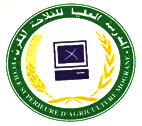 Ministère de l’Agriculture, de la Pêche Maritimeet des Ressources HydrauliquesInstitution de la Recherche et de l’Enseignement Supérieur AgricolesEcole Supérieure d’Agriculture de MograneEcole Supérieure d’Agriculture de MograneEcole Supérieure d’Agriculture de MograneAnnéeEtablissementEtudes suiviesSession (P ou R)Moy. annuelleMention